Low Loading No3 Tracking Trailer is towed by a  4×4  Vehicles. More Suited for Smaller Hero Cars.The suspension is 100% air cushion and can be adjusted according to weight and ride comfort. For crew comfort all of our Low Loaders have a weatherproof and safe crew compartment area with bench seating and safety harnesses for 6 crew members.The Low Loader is Driven by one of our Precision Tracking Vehicle Drivers and if used as Tracking Vehicle and Low Loader Combination – 2 Man Crew is required for its operation and Rigging.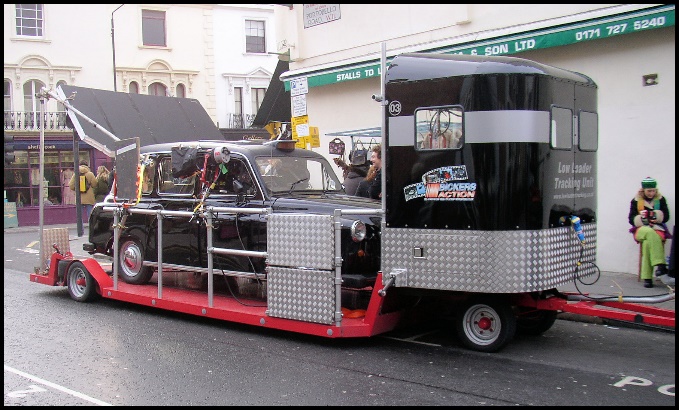 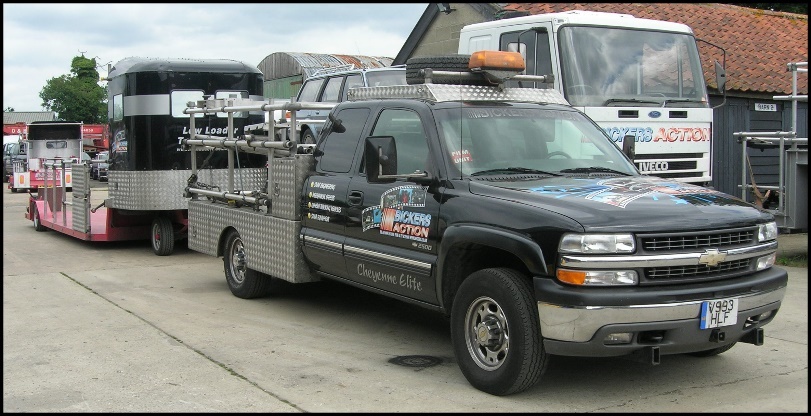 Standard EquipmentOptional EquipmentSafety HarnessesScaffold Tube and Fittings RigLap belts in Crew Compartment5K GeneratorDimensions / WeightsDimensions / WeightsOverall Length of Towing Vehicle and Trailer13mWidth of Low Loader2.55mHeight of Low Loader 2.8mWorking Deck of Low Loader 5.3m x 2.55mCheyenne Tracking Vehicle Length6.5mCheyenne Width2.2mCheyenne Working Deck 2.4mx 2.2mGross Train Weight of Tow Vehicle and Trailer 7000kg